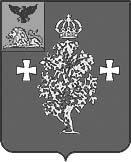 Администрация Борисовского района Муниципальное казенное учреждение "Управление образования администрации Борисовского района" ПРИКАЗп. Борисовка10  декабря  2014 г.                                                                                  № 629               О проведении церемонии награжденияпобедителей и призёров муниципального этапавсероссийской олимпиады школьниковв 2014-2015  учебном году           На основании  приказа  МКУ "Управление образования администрации Борисовского района" от 08.12.2014г.  № 625 «Об итогах проведения муниципального этапа всероссийской олимпиады школьников в 2014 - 2015 учебном году»  п р и к а з ы в а ю:ИМК МКУ "Управление образования администрации Борисовского района" (Осыченко О.Л.) провести церемонию награждения победителей и призёров муниципального этапа всероссийской олимпиады школьников 24 декабря  в 14.00 ч. на базе РДК п. Борисовка. Начало регистрации в 13.30ч.МЦОКО МКУ "Управление образования администрации Борисовского района" (Куртова Е.П.)  обеспечить фото и видео сопровождение церемонии награждения.Утвердить смету расходов на проведение церемонии награждения (приложение №1) Руководителям ОУ обеспечить участие в церемонии награждения победителей, призеров муниципального этапа всероссийской олимпиады школьников согласно спискам (Приложение №2).Контроль исполнения  данного приказа оставляю за собой.            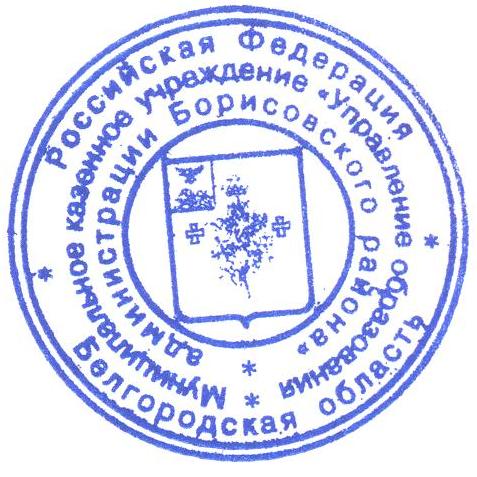 Начальник МКУ "Управление образования администрации Борисовского района"                                Т.П. Прудкая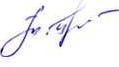 